Отчет о результатах самообследованиямуниципального бюджетного образовательного учреждения дополнительного образования детейШолоховского Центра внешкольной работыпо состоянию на 01 сентября .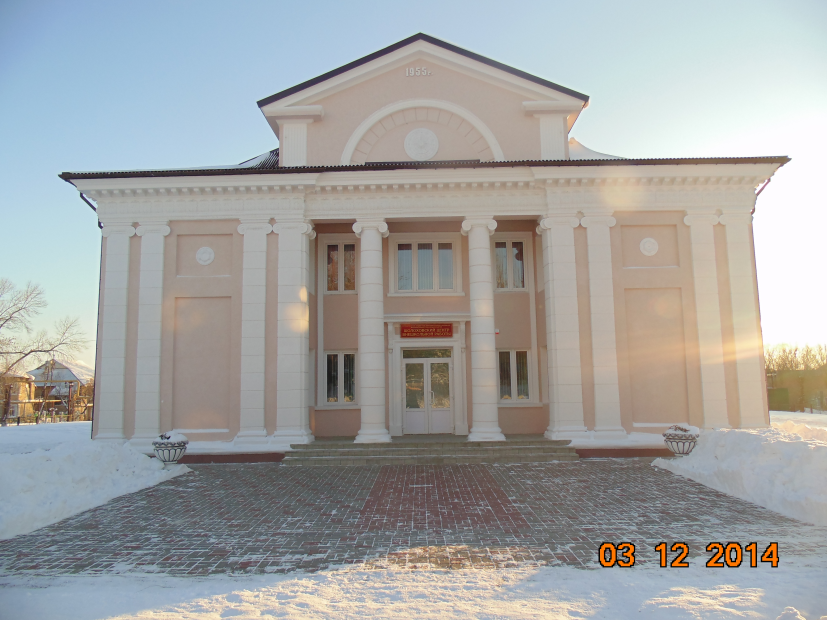 Самообследование – действия образовательного учреждения по сбору, ведению и анализу информации о своей деятельности с целью выявления и реализации резервов по повышению качества и эффективности образовательной деятельности, совершенствованию учебно-воспитательного процесса и развитию учебного заведения в целом.Цель самообследования – всесторонний анализ деятельности учреждения дополнительного образования детей, получение объективной информации о состоянии педагогического процесса в нем и установление соответствия содержания обучения и воспитания детей целям и задачам учреждений данного типа.Задачи самообследования:описание модели деятельности учреждения;определение результативности и качества образовательной деятельности; установление степени соответствия содержания образования и качества подготовки обучающихся запланированным параметрам;эффективность использования всех ресурсов учреждения;анализ причин возникновения и определение путей решения обнаруженных в ходе оценивания проблем;выявление резервов развития учреждения  и составление прогнозов изменений в нем.Раздел 1.                        Общие сведения.Историческая справка     Решением исполнительного комитета  Белокалитвинского района в 1974 году   был открыт Дом пионеров   по адресу: пос. Шолоховский, ул. Пушкина дом 32. Здание приспособленное, ранее это был  кинотеатр «Спартак». Общая площадь помещения  682,5 кв. м,  5 комнат для занятий, 1 спортзал, 1 гимнастический зал.      Дом пионеров занимал помещения в основном на втором этаже. 30 сентября 1974 года он открыл свои двери для детей и стал зачинателем интересных и добрых дел в шахтерском поселке, настоящим вторым домом для многих поколений мальчишек и девчонок.      Дом пионеров начинал свою деятельность с пяти учебных кабинетов и десяти сотрудников. Первоначально открылись кружки «Кройка и шитьё», «Вязание крючком», «Туристический», «Макраме», «Юный шахматист», «Настольный теннис». Дом пионеров занимался учебой пионерских активов в школах, являлся пионерским штабом «Шолоховской горки», а совместно с Домом культуры, был организатором Последних звонков для выпускников школ поселка, военно-патриотических игр «Орленок» и «Зарница», туристических слетов, походов по историческим местам. На период с 1974 по 1996 год  в учреждении занималось более 400 ребят  в   кружках  по интересам.       С 1996 года здание принадлежит Дому пионеров - теперь у него свое собственное отдельное здание и главной задачей, была организация работы кружков по интересам и свободной досуговой деятельности.       В 2000 году Дом пионеров  передается в Белокалитвинский городской Отдел образования  и именуется Центром внешкольной работы, в рамках которого открываются ещё кружки «Лозоплетение», «Цветы из ткани», «Вязание на машине», «Вязание крючком», секция «Карате», «Футбол», чуть позже было  реконструировано подвальное помещение и открылась секция «Тяжёлая атлетика», бывшая комната кинопроката переоборудуется в музыкальную студию «Такт», что даёт возможность принять детей для занятий в свободное от учёбы время ещё более 250 человек.В 2002 году Центр внешкольной работы переименовывается в Муниципальное образовательное учреждение дополнительного образования детей Центр внешкольной работы, сокращенное наименование: МОУ ДОД ЦВР и получает статус юридического лица. В 2009году произошла реорганизация МОУМУК (Межшкольного учебного комбината по ул. Октябрьской,14) путём присоединения к МОУ ДОД ЦВР, добавилось 8 учебных кабинетов, что позволило расширить образовательную деятельность.        В нашем ЦЕНТРЕ ВНЕШКОЛЬНОЙ РАБОТЫ успешно и активно внедряются социально-педагогические идеи учебно-воспитательной деятельности. Обновляется содержание дополнительного образования  за счёт инновационных программ  по созданию целостного представления о самобытной культуре донского казачества. Программно-методическое обеспечение процесса дополнительного образования наших воспитанников неоднократно удостаивается и подтверждается Почетными грамотами и благодарственными письмами в адрес директора нашего учреждения и педагогического коллектива. Наш коллектив награждён дипломом областного этапа IV Всероссийского конкурса учреждений дополнительного образования детей в    2011 году,  Приказом №872 от 13.10.2011 г. нашему УДО присвоен статус «Казачье».Помимо основных и традиционных программ развития детского творчества, в учреждении стала осуществляться программа «Край донской лазоревый» по изучению культуры Донского казачества.       В 2012 ЦВР переименовывается в Муниципальное бюджетное образовательное учреждение дополнительного образования детей Центр внешкольной работы, сокращенное наименование: МБОУ ДОД ЦВР.МБОУ ДОД  ЦВР   реализует  программы дополнительного образования детей по 4  направленностям, соответствующим заявленному статусу образовательного учреждения дополнительного образования детей -  Центру внешкольной работы. Тип: образовательное учреждение дополнительного образования детейВид: Центр внешкольной работы Учредитель: Отдел образования Администрации  Белокалитвинского районаОрганизационно-правовая форма: бюджетное учреждениеНаименования филиалов:  нетМесто нахождения: Ростовская  область, Белокалитвинский район, р.п. Шолоховский, ул. Пушкина, д.32.Банковские реквизиты:л/с  20586Х81100 в Отделении по Белокалитвинскому районуУФК по Ростовской областир/с 40701810460151000013 в ГРКЦ ГУ Банка России по Ростовской области г. Ростов-на-ДонуБИК     046 015001ОГРН   1026101886117ИНН    6142017385КПП     614201001Телефон:  8(86383)  5-40-08e-mail:   CVR67@ yandex. ru Сайт: http://dod.86383.3535.ruФИО руководителя: Аверьянова Людмила Станиславовна
       Муниципальное бюджетное образовательное учреждение дополнительного образования детей Шолоховский Центр внешкольной работы - это многопрофильное учреждение дополнительного образования детей, где обеспечивается дополнительное образование и возможности для духовного, интеллектуального и физического развития  более  872  детей и подростков.      В 2014 году МБОУ ДОД ЦВР исполнилось  40 лет. Возраст, по человеческим меркам, самого расцвета и кульминации развития.  Сегодня ЦВР,  является ведущим учреждением дополнительного образования детей в Шолоховском городском поселении  Белокалитвинского района. В коллективе бережно относятся к педагогическим кадрам, поэтому до сих пор методист, педагоги, получившие закалку в работе с пионерами, комсомольцами, вожаками – «золотой фонд», гордость ЦВР. Это педагоги Резниченко Нина Михайловна, Бородина Надежда Владимировна, Петрова Людмила Николаевна, Полупанова Елена Вячеславовна, Чичерина Александра Гавриловна, Черенкова Анна Павловна, методист Орлова Наталья Владимировна. Дополняют «золотой фонд» нашего педагогического  коллектива молодые специалисты, лауреаты Международных и Всероссийских конкурсов: Титов Андрей Александрович, Бабичева Инна Петровна, семья педагогов Федосеевых - Сергей Владимирович и Светлана Николаевна, Михайловская Ирина Николаевна, Алексеенко Людмила Николаевна, Теплякова Елена Алексеевна, многие их которых имеют высшую квалификационную категорию.Все это свидетельствует о том, что ЦВР сохранил лучшие традиции своей истории, помогающие строить образовательный процесс в современных условиях. В последние годы в ЦВР родилось много новых традиций, способствующих формированию   межличностных отношений детей, педагогов, родителей. Формы сотрудничества самые разные: организация досуга, совместная образовательная, творческая деятельность в студиях, клубах, акциях, других объединениях. В ЦВР  воспитанник имеет право на свободу выбора форм образования, сроков образования, направления деятельности, педагогов.Раздел 2.                         Социальный заказ    (характеристика социума,  окружение,     творческие контакты)       Социальный заказ - это конкретная общественная потребность, актуальная для общества в целом или для определённой его части.       Руководителям УДО, нацеленным на системное развитие образовательного учреждения, важно постоянно изучать и анализировать социальный заказ, прогнозировать его изменения, чтобы обеспечить соответствие качества предлагаемых услуг реальным потребностям заказчиков.          Центр внешкольной работы расположен в р.п. Шолоховском, Белокалитвинского района.  Площадь территории района составляет  10,38 кв.км          Население района составляет 9094 человека. Из них:    многодетные семьи - 19,   дети дошкольного возраста – 438, учащиеся учреждений общего образования – 810, учащиеся учреждений начального профессионального образования – 150, Отличительной особенностью района является наличие  частного сектора, где проживает свыше 2.5 тыс. человек. На территории поселка расположены:3 предприятия общественного питания;  11  предприятие бытового обслуживания; 2 банка;   2  рынка;  36 предприятий торговли; 1   почтовое отделение;5   аптек; 3   учреждения здравоохранения;  2   учреждений среднего общего образования;1   школа-интернат;3  дошкольных образовательных учреждения; 1 учреждение дополнительного образования;1  учреждение среднего профессионального образования;1 учреждение физкультуры и спорта  «Спорткомплекс».       Характерная черта внешней среды ЦВР – многообразие. Образовательное учреждение взаимодействует с огромным числом различных объектов – клиентами, партнерами, органами власти, населением, конкурентами, средствами массовой информации и т. д. И к каждому из этих объектов нужен свой подход, своя стратегия. Все это многообразие отличается еще и тем, что все объекты связаны не только с образовательным учреждением, но и между собой множеством экономических, информационных, политических, морально-психологических, административных нитей, постоянно влияют друг на друга, то есть внешняя среда – интегрирована.  Внешнее окружение с каждым годом  в возрастающей степени диктует стратегию и тактику работы учреждения.  Критериями качества взаимодействия с внешней средой являются:сотрудничество ЦВР с увеличивающимся количеством внешних партнеров: органами местного самоуправления, учреждениями культуры и спорта, социальными службами, учреждениями профессионального образования, субъектами хозяйственной деятельности;эффективное взаимодействие учреждения с семьей воспитанника, работа с родителями.Одним из основных направлений работы ЦВР  является взаимодействие с социокультурными учреждениями  района и области:Внешние связиРаздел 3.          Материально-техническая база ЦВР	       В ЦВР созданы условия для осуществления образовательного процесса:  имеются актовый зал,   учебные кабинеты   соответствуют требованиям СанПиНа,  оснащены необходимыми ТСО, наглядными пособиями, спортивным,  и музыкальным оборудованием.     Особого внимания требует вопрос охраны труда и техники безопасности. В ЦВР ведётся систематическая работа по обеспечению безопасных условий для учебно-воспитательного процесса,  проводится инструктаж с работниками и воспитанниками, в наличии документация по Охране труда, согласно утвержденной номенклатуре дел, во всех учебных кабинетах оформлены уголки по охране труда, технике безопасности и уголки здоровья. В соответствии с современными требованиями к организации работы  укрепляется материально-техническая база в части обеспечения техническими средствами обучения.  Техническое обеспечение.Режим работы учреждения	В соответствии с Уставом в МБОУ ДОД ЦВР установлена учебная неделя  продолжительностью 7 дней,  режим учебных занятий регулируется расписанием. Занятия в объединениях проводятся не менее двух раз в неделю. Их продолжительность, как правило, составляет два академических часа, но может изменяться в зависимости от возраста обучающихся. Недельная нагрузка составляет не менее четырех часов.  Основной формой организации образовательного процесса в ЦВР является учебное занятие. Формы и приемы в рамках отдельного занятия отличаются значительным разнообразием и направленностью на дифференциацию и индивидуализацию работы: различного рода творческие задания и формы вовлечения обучающихся в самостоятельную познавательную деятельность, используются индивидуальные и групповые формы работы, работа в микрогруппах.        	На основании Устава ЦВР занятия могут проводиться не только на базе основного здания, но и на базе образовательного учреждения.    Раздел 4.          Концептуальная модель ЦВР:                               цель и задачи деятельности учрежденияОбразовательная деятельность по дополнительным общеобразовательным программам направлена на:Формирование и развитие творческих способностей учащихся;Удовлетворение индивидуальных потребностей учащихся в интеллектуальном, художественно-эстетическом, нравственном  развитии, а также в занятиях физической культурой и спортом;Формирование культуры здорового и безопасного образа жизни, укрепление здоровья учащихся;Обеспечение духовно-нравственного, гражданско-патриотического, трудового воспитания учащихся;Выявление, развитие и поддержку талантливых  учащихся, а также лиц, проявивших выдающиеся способности;Предпрофессиональную ориентацию учащихся;Создание и обеспечение необходимых условий для личностного развития, укрепление здоровья, профессионального самоопределения и творческого труда учащихся;Социализацию и адаптацию учащихся к жизни в обществе;Формирование общей культуры учащихся; удовлетворение иных образовательных потребностей и интересов учащихся, не противоречащих законодательству Российской Федерации.Организационная структура деятельности учрежденияСогласно ч. 2 ст. 27 Федерального закона от 29.12.2012 № 273-ФЗ "Об образовании в Российской Федерации" образовательная организация может иметь в своей структуре различные структурные подразделения, обеспечивающие осуществление образовательной деятельности с учетом уровня, вида и направленности реализуемых образовательных программ, формы обучения и режима пребывания обучающихся.Оганами  управления Учреждения являются: Руководитель МБОУ;Управляющий СоветПедагогический совет; Общее собрание трудового коллектива; Попечительский совет.Профсоюзная первичная  организация.Организационно-правовое обеспечение деятельности ЦВРУстав: утверждён постановлением Администрации Белокалитвинского района    №653   от 30 ноября 2012г. Лицензия на право ведения образовательной деятельности выдана Министерством  общего и профессионального образования Ростовской области  регистрационный № 0001621, серия К , срок действия - бессрочно.Перечень образовательных программ, зафиксированных в приложении к лицензии.  В целях содействия осуществлению самоуправленческих начал, развитию инициативы коллектива, расширению коллегиальных, демократических форм управления и воплощения в жизнь государственно-общественных принципов управления созывается Общее собрание коллектива, являющееся  органом самоуправления в учреждении. К компетенции Общего собрания относятся:принятие Устава Центра, внесение изменений и дополнений к нему; обсуждение и принятие локальных актов; решение вопросов о необходимости заключения, изменения, дополнения коллективного договора, принятие коллективного договора; рассмотрение и принятие решений по вопросам деятельности ЦВР, не входящих в компетенцию других органом самоуправления. На заседаниях Педагогического совета рассматривались вопросы готовности ЦВР к новому учебному году, организации начала занятий, о соблюдении техники безопасности на занятиях, о состоянии воспитательной работы в учреждении и многие другие вопросы. Таким образом, сложившаяся система управления ЦВР обеспечивает выполнение поставленных целей и задач и в целом соответствует современным требованиям.Организационно-правовое обеспечение образовательной деятельности учреждения дополнительного образования детей.Характеристика уставных документов и текущей документации:Обучающиеся и система работы с ними.Порядок приема и отчисления детей.В ЦВР принимаются граждане, имеющие право на получение образования соответствующего уровня. В ЦВР принимаются дети, достигшие возраста шести лет  при отсутствии противопоказаний по состоянию здоровья. Процесс приема включает в себя:-подачу родителем (законным представителем)  заявления в учреждение.- зачисление ребенка в учреждениеДокументы принимаются сотрудниками ЦВР согласно графика работы учреждения.Регистрация заявлений осуществляется в течение всего календарного года на обучение в объединениях первого года обучения.Учреждение обязано ознакомить поступившего на обучение и его родителей (законных представителей) с Уставом, лицензией на право ведения образовательной деятельности,  локальными актами Учреждения, регламентирующими организацию образовательного процесса.Краткая характеристика обучающихся и структура контингента:Сведения о детских коллективах (объединений):Раздел 5.    Самооценка педагогического потенциала    образовательного учреждения       МБОУ ДОД  ЦВР представляет собой разветвленную сеть дополнительного образования «Шолоховской горки». Всего в учреждении трудится 23 педагога дополнительного образования из них 17 основных и 6 совместителей, которые осуществляют работу с детьми преимущественно от 6 до 18 лет. Педагоги  внедряют    информационные технологии  в образовательный процесс, разрабатывая проекты, презентации, используя  компьютерные технологии как средство обучения воспитанников.          Анализ потенциальных возможностей педагогического состава позволяет констатировать, что ЦВР имеет работоспособный коллектив с хорошим соотношением групп по возрасту, стажу и квалификации.Реализуемые образовательные программы.Реализуемые дополнительные общеобразовательные программы  по направленностям и  срокам реализации (., 2-., 4-5 лет и более).Огромное значение для качества образовательного процесса играет программное обеспечение. Образовательная программа – это документ, определяющий концептуальные основы, направления и содержание деятельности детского объединения, организационные и методические особенности учебно-воспитательного процесса, а также его условия и результаты.Программы дополнительного образования детей соответствуют Программе деятельности ЦВР. Все программы утверждены директором. Программы представляются к утверждению директору педагогическим советом. Программы содержат все обязательные структурные компоненты, составлены в соответствии с Примерными требованиями к программам дополнительного образования детей.Исходя из требований, содержание программ соответствует определённым направленностям деятельности и ориентировано на: создание условий для развития личности ребёнка;развитие мотивации личности к познанию и творчеству;обеспечение эмоционального благополучия ребёнка;приобщение к общечеловеческим ценностям;профилактику асоциального поведения;создание условий для социального, культурного и профессионального самоопределения, творческой самореализации личности ребёнка, ее интеграции в систему мировой и отечественной культур;интеллектуальное и духовное развитие личности ребёнка;укрепление психического и физического здоровья ребёнка;взаимодействие педагога дополнительного образования с семьёй.Выбор конкретных направлений образовательной деятельности определяется интересами детей и подростков, потребностями семьи, запросами социума, культурными традициями, наличием ресурсов и специалистов соответствующего профиля. Реализация общеобразовательных программ дополнительного  образования детей всех направленностей, осуществляется в соответствии с нормативными актами на право ведения образовательной деятельности.Сегодня в ЦВР реализуются общеобразовательные программы дополнительного образования детей следующих направленностей:художественно-эстетической;физкультурно-спортивной;туристско-краеведческой;социально-педагогической.Количество образовательных программ По типу большая часть программ относится к модифицированным, по уровню реализации – младшее, среднее и старшее звено обучающихся.Больше всего программ реализуется по художественно-эстетической  направленности. На втором месте  стоит физкультурно-спортивная. Далее идут                                   туристско-краеведческая направленность и социально-педагогическая.Программы, реализуемые  1 год, как правило, носят ознакомительный характер; программы, реализуемые от 1 года до 3 лет, предполагают освоение материала на ознакомительном (или начальном) и базовом этапах; программы, реализуемые 3 и более лет, предполагают углублённое освоение программного материала.  Системность оценки освоения обучающимися образовательных программ:фиксация результатов выполнения программ  (посещение открытых занятий, контроль количественного состава учащихся);форма или методика оценки усвоения программ (выполнение спортивных нормативов, зачеты, защиты проектов, выставки, концерты, участие в мероприятиях муниципального и регионального уровней)Программы ориентированы на различный возраст детей. Рассчитаны  на различные сроки обучения. К положительным аспектам программ следует отнести следующее:многообразие  содержательных аспектов деятельности  (теоретический, практический,  игровой и др.);разнообразие форм организации образовательного процесса (экскурсии, смотры, конкурсы, турпоходы, презентации и др.);индивидуальный и дифференцированный подход к детям;многообразие форм подведения итогов реализации образовательных программ (выставки, фестивали, соревнования,  концерты и т.д.);посильный для каждого уровень освоения программы.	Главными критериями в оценивании состояния  и эффективности образовательной деятельности являются показатели уровня освоения обучающимися образовательных программ и сохранение контингента. Самооценка деятельности образовательного учреждения (реализуемые в образовательном процессе инновационные образовательные технологии; участие в конкурсах, фестивалях; публикации, выступления, обобщение инновационного педагогического опыта).	В последние годы в образовании все чаще используется более привычное для производственных и научно–исследовательских коллективов слово «инновация». Даже консервативно настроенные специалисты признают: экономические и социальные перемены стимулируют педагогический поиск. 	В «Современном словаре иностранных слов» понятие «инновация» трактуется как нововведение.	В научной литературе русское слово «нововведение» определяется как целенаправленное изменение, вносящее в среду внедрения новые стабильные элементы (новшества), вызывающие переход системы из одного состояния в другое. Нововведение связано с обновлением. Мощные инновационные процессы, происходящие в области образования, предъявили новые требования к деятельности учреждений дополнительного образования детей.	В целом под инновационным процессом понимается комплексная деятельность по созданию (рождению, разработке), освоению, использованию и распространению новшеств.	Для осуществления инновационного процесса необходимо: 	во-первых, особый настрой всех членов педагогического коллектива, что потребует особого внимания и дополнительных усилий всех служб образовательного учреждения, т.к. сформированная мотивация персонала выступает важнейшим условием и гарантией положительного освоения того или иного запланированного новшества;	во-вторых, все принимаемые управленческие решения, обеспечивающие режим развития, должны быть коллективными, ибо только это условия обеспечивают быстрое, успешное и надежное включение большинства членов педагогического коллектива в инновационный процесс. Главная особенность МБОУДОД ЦВР - постоянное стремление к развитию. Для нас очень важно «идти в ногу со временем», быть конкурентоспособными в любых социально-экономических условиях.	На сегодняшний день накоплен опыт работы с некоторым опережением социальных запросов, но на базе преемственности лучших традиций педагогической науки, непрерывности образования. Это: - использование интерактивных форм и методов обучения;- формирование модели государственного управления учреждением;- информатизация образовательного процесса; - активизация современных форм работы с детьми с ограниченными возможностями здоровья;- внедрение в образовательный процесс здоровьесберегающих технологий. Результаты освоения реализуемых общеобразовательных программ. Достижения обучающихся и педагогов дополнительного образования за последние 3 годаРезультаты воспитанников Центра внешкольной работы за 2011-2012 годуПеречень публикаций и изданных материаловРезультаты воспитанников Центра внешкольной работы за 2012-2013уч.гРезультаты воспитанников Центра внешкольной работы за 2013-2014уч.год.Результаты педагогов Центра внешкольной работы.Бородина Н. В. Свидетельство о публикации «Конспект занятия по теме «Картина из кожи»  сайтped-kopilka.ruБлагодарность Всероссийское сетевое издание Портал «О детстве» за активную квалифицированную работу в качестве эксперта IV Всероссийского фестиваля «Золотое рукоделие 2013»Отзыв о сотрудничестве Всероссийское сетевое издание Портал «О детстве» главный редактор Портала Е. В. Посашкова, кандидат филологических наук, доцентФедосеев С.В.Свидетельство о публикацииОбразовательная программа дополнительного образования «Атлант»   nsportal.ruСвидетельство о публикации Методические рекомендации по подготовке и проведению классных часов nsportal.ruБлагодарность за активное участие в работе социальной сетиnsportal.ruМихайловская И.Н.Результаты воспитанников Центра внешкольной работы за 2014-2015уч.год.Посещение Районных семинаров24.09.2014гТема: «Организация процесса социализации личности на интегративной основе»Федосеева С.Н., Орлова Н.В., Бородина Н.В.8.09.2014г. Тема: «Организация и руководство воспитательного процесса в образовательных организациях Белокалитвинского района» Федосеева С.Н.26.11.14г семинар тема «Работа с группой риска»  (17 шк)  Федосеева С.Н.ПУБЛИКАЦИИСамооценка организации работы с одаренными детьми.Сегодня чрезвычайно актуальна проблема выявления, развития и поддержки одаренных детей. Раскрытие и реализация их талантов важны не только для одаренного ребенка как для отдельной личности, но и для общества  в целом. Одной из ведущих проблем при работе по развитию детской одаренности является готовность педагога к такому роду деятельности. В  современных условиях одной из целей образования является формирование творческого человека, способного решать проблемы и брать ответственность  на себя. Выявление одаренных детей в нашем учреждении проводится педагогами  на основе наблюдения, общения с родителями, изучения психологических особенностей, речи, памяти, логического мышления. Работа с одаренными и способными обучающимися, их поиск, выявление и развитие – один из важнейших аспектов деятельности ЦВР. ЦВР  представляет каждому ребенку возможность свободного выбора образовательной области, профиля программ, времени их освоения, включения в разнообразные виды деятельности с учетом индивидуальных наклонностей.В ЦВР  осуществляется разносторонняя реализация способностей обучающихся посредством предоставления широкого спектра объединений дополнительного образования. Проводится индивидуальная работа с одаренными детьми; в работе объединения применяется метод проектной деятельности. Осуществляется мониторинг результативности работы с одарёнными детьми посредством ведения портфолио обучающегося. Индивидуально-личностная основа деятельности учреждения позволяет удовлетворить запросы конкретных детей, используя потенциал их свободного времени.Создание условий для оптимального развития одаренных детей, включая детей, чья одаренность на настоящий момент может быть еще не проявившейся, а также просто способных детей, в отношении которых есть серьезная надежда на дальнейший качественный скачок в развитии их способностей, является одним из главных направлений работы.Для выявления и развития одаренности в ЦВР применяются следующие формы и методы: тренинги;моделирование творческой ситуации;проектная деятельность;образовательные программы, в которых проектируется маршрут деятельности педагога дополнительного образования, ориентированный на реальное развитие творческих способностей, творческого мышления, творческого потенциала личности ребенка, а следовательно, на развитие одаренности с реальными результатами.Директор МБОУ ДОД ЦВР                                      Л.С. Аверьянова2011/2012 уч.год2012/2013 уч.год2013/2014 уч.годКоличество компьютерных классовКоличество компьютеров2210из них используются в учебном процессе2210Количество ноутбуков --1Количество мультимедиа проекторов112Число учебных кабинетов, оборудованных мультимедиа проекторами112Наличие сайта, адресhttp://dod.86383.3535.ru№ п/пНаправленность (наименование) образовательной программыВид образовательной программы (основная, дополнительная)Нормативный срок освоения1Художественно-эстетической направленностидополнительнаяДо 3 лет2Туристско-краеведческой направленности дополнительнаяДо 3 лет3Физкультурно-спортивной направленностидополнительнаяДо 4 лет4Социально-педагогической направленности дополнительнаяДо 2 летДокументСостояние, характеристика документаПримечаниеУставДействующий10.12.2012г.Лицензия на образовательную деятельностьЛицензия на право ведения образовательной деятельности, выданная  Министерством общего и профессионального образования Ростовской области, серия К  №  0001621  от 07.11.2008г, срок действия – бессрочноСвидетельство (приказ) об аккредитацииСерия ГА013201№6846 от 05.05.2009гПрограмма развития.Концепция воспитательной системыОбразовательная программа ЦВРУчрежденческие программы  разработаны на 2010-2015 гг.Учебный планВ наличииШтатное расписаниеВ наличииТарификационный списокВ наличииДолжностные инструкции работников учрежденияРазработаны, утверждены, все сотрудники ознакомленыПравила внутреннего трудового распорядкаВ наличииРасписание занятийУтвержденоЖурналы учета работы учебных групп (коллективов)В наличииПротоколы заседаний педагогических и методических советовВ наличииОбразовательные программы детских объединенийВ наличииПланы работы учрежденияВ наличииИнформационно-статистические и аналитические материалыВ наличииКоличество обучающихся в ЦВР: всего, по возрастам и  направленностям2013/2014 уч.годВсего воспитанников872Из них:мальчиковдевочек439433Количество воспитанниковпо возрастам до 9 лет 416до 14 лет31015-18 лет146Количество воспитанников  по направленностямСоциально -педагогическая95Физкультурно-спортивная136Художественно- эстетическая601Туристско-краеведческая40Название коллективаФИО руководителяКол-во учающихся«Волшебный краснотал» (плетение из лозы).БородинаН.В«Аленький цветочек»   (изготовление цветов)Петрова Л.Н.«Мягкая игрушка»Алексеенко Л.Н«Силуэт -Оригами»Резниченко Н . М.«Паутинка»(вязание,изготовление поделок)Михайловская И.Н.Вокальная группа «Такт»Титов А.А. «Волшебный клубок»Теплякова Е.А. «Журавлик» (соленое тесто, изготовление поделок)Черенкова А.П. «Сударушка»  (шитье, изготовление поделок)Бабичева И.П. «Родник»  (фольклор, вокал)Полупанова Е.В. « Донская песня»(фольклор, вокал)Сурикова Л.Н «Волшебный сундучок»(изготовление поделок)Лузан Т.Ю. «Акварель»  Аверьянова   Л.С. «Атлант» (школа выживания)Федосеев С.В. «Тяжелая  атлетика»Ильяшенко В.В. «Настольный теннис»Чичерина А. Г.«Успех» (досуговая деятельность)Федосеева С.Н. «Юный турист»Чичерина А.Г. «Юный краевед»Балакина Е.А.«Ручеёк»  (ритмика)Федосеева С.Н. «Гармония»(досуговый центр)Петрашик В.К. «Планета детства» (изготовление поделок)Богданова А.К.№Наименование программАвторВид программыгоднаписанияСроки реализации1.Художественно-эстетическое направление1.Художественно-эстетическое направление1.Художественно-эстетическое направление1.Художественно-эстетическое направление1.Художественно-эстетическое направление1АкварельАверьянова Л.С.Модифицированная 20122 года2ДомовенокАлексеенко Л.Н.Авторская 20082 года3Сударушка Бабичева И.П.Модифицированная 20103 года4ПочемучкаБабичева И.П.Модифицированная 20102 года5Волшебный красноталБородина Н.В.Авторская 20043 года6Шёлковое чудоБородина Н.В.Авторская 20073 года7Аленький цветочекПетрова Л.Н.Авторская 20073 года8Силуэт-оригамиРезниченко Н.М.Авторская 20123 года9ТактТитов А.А.Модифицированная 20102 года10ШикЛузан Т.Ю.Модифицированная 20113 года11Умелые ручкиЛузан Т.Ю.Модифицированная 20122 года12Волшебный клубокТеплякова Е.А.Авторская 20142 года13Паутинка Михайловская И.Н.Модифицированная 20102 года14ДюймовочкаМихайловская И.Н.Модифицированная 20102 года15ЖуравликЧеренкова А.П.Модифицированная 20102 года16Веселые ложкариПолупанова Е.В.Авторская 20103 года17Донская песняСурикова Л.Н.Модифицированная 20121 год2.Физкультурно-спортивное направление2.Физкультурно-спортивное направление2.Физкультурно-спортивное направление2.Физкультурно-спортивное направление2.Физкультурно-спортивное направление1АтлантФедосеев С.В.Авторская 20124 года2РучеекФедосеева С.Н.Авторская 20084 года3Настольный теннисЧичерина А.Г.Модифицированная 20123 года4Тяжелая атлетикаИльяшенко В.В.Модифицированная 20102 года3.Социально-педагогическое направление3.Социально-педагогическое направление3.Социально-педагогическое направление3.Социально-педагогическое направление3.Социально-педагогическое направление1ГармонияПетрашик В.К.Модифицированная 20102 года2УспехФедосеева С.Н.Модифицированная 20071 год3Планета детстваБогданова А.К.Модифицированная 20131 год4.Туристко-краеведческое направление4.Туристко-краеведческое направление4.Туристко-краеведческое направление4.Туристко-краеведческое направление4.Туристко-краеведческое направление1Юный краеведБалакина Е.А.Модифицированная 20112 года2Юный туристЧичерина А.Г.Модифицированная 2013год№п/пНаправленностьпрограммКол-во программ№п/пНаправленностьпрограммКол-во программ1.Художественно-эстетическая182.Физкультурно-спортивная43.Туристско-краеведческая24.Социально-педагогическая3В С Е Г ОВ С Е Г О27Уровень участияучастникрезультатФедеральныйВсероссийский детский конкурс прикладного и изобразительного искусства «Лето,Ах Лето!»Всероссийский детско-юношеский литературно- художественный конкурс «Я помню! Я горжусь!»II Всероссийский интернет конкурс «Золотое рукоделие»Благодарственное письмо Директору10 Дипломов –победителей,5 сертификатов соответствияучастие ЛауреатаРегиональныйОбластной литературный конкурс  «В слове МЫ сто тысяч Я»Областной слет- конкурс «Юные конструкторы Дона- третьему тысячелетию»Областной конкурс сочинений в рамках культурно-исторических традиций Донского казачества на тему «Казаки в войне 1812г"«Областной Всероссийский конкурс декоративно- прикладного творчества»ГрамотаГрамота-4 местоМуниципальныйОбластной слет- конкурс «Юные конструкторы Дона- третьему тысячелетию»Фестиваль детского творчества «Мир начинается с детства» Выставка детского творчества «Мир начинается с детства»Выставка декоративно- прикладного творчества «Покрова на Дону»соревнования по настольному теннису в г. Морозовск Ростовской обл. «Весенние ласточки»турнир по настольному теннису в г. Белая Калитва соревнования по настольному теннису «Золотая осень»открытый теннисный турнир, посвященный Дню народного единстваоткрытое соревнование по прикладным видам спорта на первенство БРМОО «Витязь»соревнования по скалолазаниюГрамоты 1,2 местоДипломГрамота 1,2 местоГрамота 1,2 местоГрамота 1,2 местоГрамота 1,2,3 место (16 шт)Грамота 2, 3 место1.II Всероссийский интернет конкурс «Моя педагогическая инициатива»ДипломЛауреата2.Областной конкурс «За успехи в воспитании»участие3.«X Всероссийский конкурс авторских образовательных программ дополнительного образования детей»4.II Районный Фестиваль творчества работников образования «Мир моих увлечений»грамотаНазвание публикацииИзданиеАвтор «Донская Казачка»«Перекресток»«Майдан»- газета Усть-Белокалитвинского казачьего юрта     Н. Орлова     С. Федосеева«Центр внешкольной работы станет «Казачьим»«Память «афганской войны»«Майдан»«Перекресток»В. Тимиофеев   В. Попрядухин«Эту память у нас никому не отнять»Калитва.руС. СМИрноффПрезентация Виртуальное путешествие в Осенний лес.Учительский портал http://www.uchportal.ru (публикации  на сайте).Н.В. Бородина«Витязи»-  на стене «скалодрома»«Перекресток»Б. Викторов«Здесь всегда веселье, смех»«Перекресток»Н. Калашникова«Здоровые дети- Сильная Россия»Калитва.руС.Федосеева«Центр внешкольной работы п. Шолоховский процветает»Калитва.руС. СМИрнофф«Забег мужества»Калитва.руС. СМИрнофф Н. Орлова«Реализация программ Центра внешкольной работы»Калитва.руС. СМИрнофф Всероссийский конкурсВсероссийский детский конкурс прикладного и изобразительного искусства «Отдыхаем и творим»	Система добровольной сертификации ИТ «ССИТ»IIВсероссийскийинтернет – конкурс «Детский исследовательский проект» 12 Дипломов-победителей7 сертификатов соответствияДиплом ПобедителяБородина Юлия, Какичева ВалерияРайонные  соревнования по прикладным видам спорта в г. Белая Калитва п.д.о. Федосеев С.В.13 грамот за 1,2,3 место№Название конкурса Фамилия Имя педагогаРезультаты 1.Всероссийский конкурс «Отдыхаем и творим»По Российской федерацииРезниченко Н.М.Теплякова Е.А.По Южному федеральному округуБогданова А.К.Лузан Т.Ю.Алексеенко Л.Н.Бородина Н.В.По Ростовской областиФедосеева С.Н.Черенкова А.П.По БелокалитвинскомурайонуПетрова Л.Н.Бабичева И.П.2 место3 место1 место1 место2 место1 место1 место1 место1 место2 место2Всероссийский интернет конкурс «Летнее творчество»Бородина Н.В.4 диплома3Всероссийский конкурс «Осенний калейдоскоп»Бородина Н.В.2 место1 участник4Всероссийский конкурс«Мастер классов»Бородина Н.В.участники5Международный конкурс«Звезды нового века»Бородина Н.В.3 лауреата1 участник6Международный фестиваль «Алые паруса»Бородина Н.В.2 участника7Международный конкурс«Волшебное перышко»Федосеева С.Н.1 участник8Районные соревнования по прикладным видам спортаФедосеев С.В.7 грамот-    1 место2 грамоты-  2место4 грамоты-  3 место9Районные соревнования по настольному теннисуЧичерина А.Г.1 грамота -   2место1грамота-    3 м.10Районные соревнования по скалолазаниюФедосеев С.В.1 грамота- 1место2грамоты- 2место2 грамоты- 3место11Зональный конкурс эстрадной и джазовой музыкиПолупанова Е.В.1 грамота- 1место122 всероссийский фестиваль искусствПолупанова Е.В.Диплом лауреата III степени13Международный дистанционный конкурс "Я знаю как!"Федосеева С.Н.сертификат воспитанника, благодарность,  свидетельство 14Международный дистанционный конкурс "Я знаю как!"Федосеев С.В.Диплом 3 степени, благодарность,.15Всероссийском творческом конкурсе для детей и взрослых "Талантоха»Федосеева С.Н.Лауреат15Всероссийском творческом конкурсе для детей и взрослых "Талантоха»Федосеев С.В.Лауреат16III Международная олимпиада по Физической культуре. Спортивные игрыФедосеев С.В.Сертификат17Всероссийском творческом конкурсе для детей и взрослых "Талантоха»Орлова Н.В.Лауреат18Международный конкурс«Звезды нового века»Михайловская И.Н.диплом участника19Международный конкурс«Звезды нового века»Богданова А.К.диплом20Международный конкурс«Звезды нового века»Титов А.А.диплом участника21Международного фестиваля детского творчества «Южный полюс»Бородина Н.В.ДипломВсего -     41 грамоты5 участника№Название конкурса Фамилия Имя педагогаРезультаты 1.Всероссийский конкурс «Свобода летнего творчества»По Российской федерацииМихайловская И.Н. (детский)Теплякова Е.А. (детский)По Южному федеральному округуБабичева И.П. (детский)Петрова Л.Н. (детский)Федосеева С.Н. (детский)Резниченко Н.М. (детский)По Ростовской областиБородина Н.В. (детский)Черенкова А.П. (детский)Орлова Н.В. (детский)Богданова А.К. (детский)Алексеенко Л.Н(детский)БелокалитвинскомурайонуЛузан Т.Ю(детский)1 место1 место1 место1 место1 место1 место1 место3 место3 место1 место2 место1 местоРазные возрастные категории2Всероссийский интернет конкурс «Талантоха»Лузан Т.Ю. (педагог)Лауреат3Всероссийский интернет конкурс «Талантоха»Федосеева С.Н. (детский)Диплом4Всероссийский интернет конкурс «Талантоха»Федосеева С.Н. (детский)Победитель 2 место5Международный дистанционный конкурс  "Новый урок"Федосеев С.В. (детский)Сертификат6Всероссийский интернет конкурс «Радуга ярких талантов»Лузан Т.Ю. (педагог)Диплом7Международный конкурс«Звезды нового века»Аверьянова Л.С. (детский)1 участник8Всероссийский интернет конкурс «Летнее вдохновение»Лузан Т.Ю. (педагог)Победитель9Международный конкурс«Звезды нового века»Бородина Н.В. (детский)Лауреат10Международный конкурссценариев 2014гБородина Н.В. (педагог)Диплом победителя11Районные соревнования по прикладным видам спортаФедосеев С.В. (дети)10 грамот (5 шт.1 м.5 шт 2 м.)12Районные соревнования поскалалазаниюФедосеев С.В. (дети)3 грамоты (1шт 1-место, 2 шт 2 место)13Международный интернет конкурс «К мечте на крыльях вдохновения»Лузан Т.Ю. (дети)сертификат14«III Всероссийский творческий конкурс для детей»Лузан Т.Ю. (дети)1 место2 место15Всероссийский конкурс «Учитель года»Лузан Т.Ю.участник муниципального этапа16«Всероссийский конкурс дошкольников, школьников и педагогов Медалинград»Титов А.А.1 место№Свидетельство о публикацииФ.И.О. педагога1«Семинар по теме «Современные образовательные технологии в дополнительном образовании»Федосеева С.Н.2« Система дополнительного образования как средство формирования духовно- нравственных ценностей обучающихся»Федосеев С.В.3« Формирование здорового образа жизни у детей младшего школьного возраста. Оздоровительные интегрированные занятия»   Федосеев С.В.4«Конспект занятия по физкультуре с детьми подготовительной группы с использованием технологии Са- Фи- Денсе»            Федосеева С.Н5«Внедрение новых технологий обучения –основа качественного образования Центра внешкольной работы»Федосеева С.Н